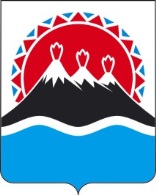 П О С Т А Н О В Л Е Н И ЕПРАВИТЕЛЬСТВА  КАМЧАТСКОГО КРАЯг. Петропавловск-КамчатскийПРАВИТЕЛЬСТВО ПОСТАНОВЛЯЕТ:Внести в приложение к постановлению Правительства Камчатского края от 25.08.2016 № 338-П «Об утверждении Порядка установления необходимости проведения капитального ремонта общего имущества в многоквартирном доме» следующие изменения:дополнить частью 61 следующего содержания:«61. Документы, указанные в частях 11 и 111 настоящего Порядка, рассматриваются на заседании Комиссии ежеквартально, в последний месяц квартала, в соответствии с ежегодным графиком заседаний Комиссии, утвержденным Председателем Комиссии.»;в абзаце 4 части 7 после слова «Комиссии» дополнить словами «и порядок деятельности Комиссии»;в части 11 после слов «(далее – заявление)» дополнить словами «, не позднее 5-го числа третьего месяца текущего квартала.»;в части 111:а) пункт 4 признать утратившим силу; б) в пункте 5 слово «неудовлетворительное» заменить на «фактическое»;3) дополнить частью 112 следующего содержания:«112. В случае непредоставления или не полного предоставления Заявителем документов, указанных в частях 11, 111 заявление не подлежит рассмотрению на заседании Комиссии.»;4) в части 14 слова «в течение 20 календарных дней с момента получения заявления» исключить;5) в части 15:а) в пункте 1 слова «и год ввода его в эксплуатацию» исключить;б) в пункте 2 слова «, с указанием перечня необходимых работ» исключить;4) в абзаце первом части 16:а) слова «и членами Комиссии, присутствующими на заседании» заменить на «секретарем»; б) слово «принятия» заменить на «подписания»;5) в части 17 слова «предложение по актуализации Региональной программы» заменить на «заявку на внесение изменений в Региональную программу».2. Настоящее постановление вступает в силу через 10 дней после дня его официального опубликования.СОГЛАСОВАНО: Исп.Конькова Елена ВячеславовнаТел. 43-03-01Министерство ЖКХ и энергетики Камчатского краяПояснительная запискак проекту постановления правительства Камчатского края «О внесении изменений в приложение к постановлению Правительства Камчатского края от 25.08.2016 № 338-П «Об утверждении Порядка установления необходимости проведения капитального ремонта общего имущества в многоквартирном доме»Настоящий проект постановления Правительства Камчатского края разработан на основании требования Прокуратуры Камчатского края, в целях совершенствования процессов установления необходимости проведения капитального ремонта общего имущества в многоквартирных домах в Камчатском крае.Реализация настоящего постановления Правительства Камчатского края не потребует дополнительных средств краевого бюджета. В соответствии с постановлением Правительства Камчатского края         от 06.06.2013 № 233-П «Об утверждении Порядка проведения оценки регулирующего воздействия проектов нормативных правовых актов Камчатского края и экспертизы нормативных правовых актов Камчатского края» данный проект постановления Правительства Камчатского края не подлежит оценке регулирующего воздействия.Проект постановления 29 ноября 2018 года размещен на официальном сайте исполнительных органов государственной власти Камчатского края в сети Интернет для проведения в срок до 10 декабря 2018 года независимой антикоррупционной экспертизы.                                                                       №О внесении изменений в приложение к постановлению Правительства Камчатского края от 25.08.2016 № 338-П «Об утверждении Порядка установления необходимости проведения капитального ремонта общего имущества в многоквартирном доме»Губернатор Камчатского краяВ.И. ИлюхинЗаместитель Председателя Правительства Камчатского краяТ.Ю. СмирновИ.о. Министра жилищно-коммунального хозяйства и энергетики Камчатского краяЕ.В. КосоваНачальник Главного правового            управления Губернатора и Правительства Камчатского краяС.Н. Гудин